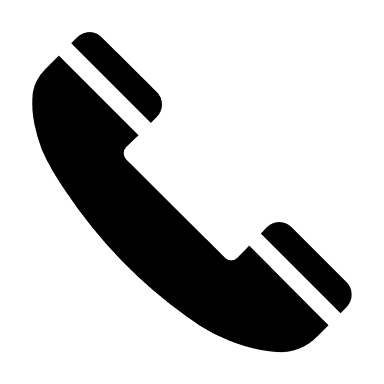 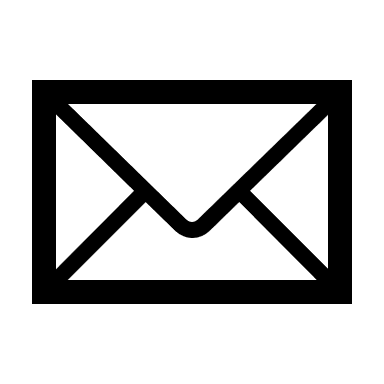 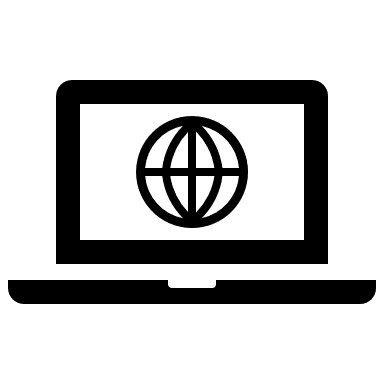 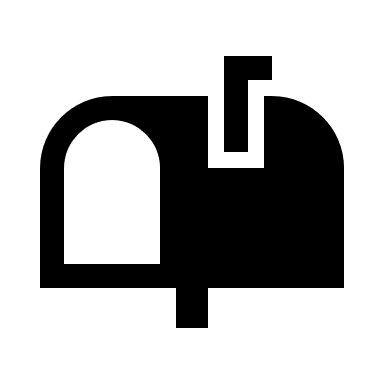 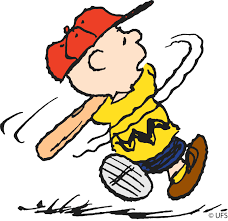 College Goals: To play at the next level while pursuing a college degree.Intended Major:  				Career Goal: Height		Weight		Other Physical DistinctionsWeights &/or  Conditioning Stats 
Talk to your coach about what is appropriate for you 

Offensive StatsDefensive Stats Player History: Start with senior year and work backwards to freshman year. Where did you play, position, leadership role, etc. by year.  Example:   2019-20 Senior Year, Ka’u High, Point Guard, Captain. Athletic Awards & Recognition  List awards your team has received by year 	Separately list awards you have received as an individual by yearCompetitive Commitment: How much time do you spend on improving in your sport each week during season and during off-season?  Attendance Commitment:  
Number of practices missed:
Number of school days missed:
	Clubs, Activities and HobbiesNon-athletic Awards & Recognition: 
Community Service:
Other ReferencesName, address, email, phone of someone who knows you well and will give you a good recommendation.  Be SURE to ask for permission from the person you want to be your reference and thank them for being your recommender. 